Formblatt zur Ermittlung des N-Düngebedarfes gem. § 4 DüV für Acker- und Gemüsebau sowie ErdbeerenAllgemeine Angaben								Name des Betriebes oder Stempel			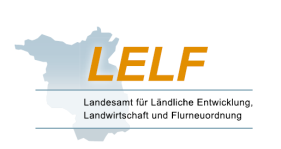 Datum der Erstellung (Tag/Monat/Jahr):		      Datum durch Anklicken des Feldes anpassen* bei von der DüV nicht erfassten Kulturen nach Vorgabe des LELF – Siehe Hinweise** Abschläge durch negatives Vorzeichen (-) eindeutig kennzeichnenSchlagSchlagBeispiel-SchlagBezeichnung Schlag/BewirtschaftungseinheitAngabe der Feldblocknummer/n:Faktoren der DüngebedarfsermittlungFaktoren der DüngebedarfsermittlungEinheit1.Fruchtart (nach Anlage 4 Tabe. 2 oder 4 DüV*)2.Stickstoffbedarfswert  (Anlage 4 Tab. 2 oder 4 DüV oder Anlage „ergänzende Tabellen“)kg/ha3.Ertragsniveau in DüV (Anlage 4 Tab. 2 oder 4 DüV  oder Anlage „ergänzende Tabellen“)dt/ha4.Ertragsniveau im ø der letzten fünf Jahre; rote Gebiete 2015-19dt/ha5.Ertragsdifferenz Differenz der Zeilen 3 und 4dt/haZu- und Abschläge für **Zu- und Abschläge für **6.im Boden verfügbare Stickstoffmenge (Nmin)kg/ha7.Ertragsdifferenz als Zu- oder Abschlag) nach Tab. 3 oder 5 DüV unter Verwendung des Wertes aus Zeile 5kg/ha8.Stickstoffnachlieferung aus dem Bodenvorrat (> 4% Humusgehalt im Boden -20 kg N/ha (Anlage 4 Tab. 6 DÜV)kg/ha9a.Stickstoffnachlieferung aus der organischen Düngung der Vorkulturen des Vorjahres (als Abschlag) nach  § 4 (1) 5. DüV- 10 % des Gesamt-N der Vorkulten des Vorjahres, Kompost 1. Jahr 4%, 2.-3. Jahr je 3 %)kg/ha9b.Verfügbarer Stickstoff zu Winterraps/-gerste nach der Ernte der Vorkultur bis zur Sperrfrist (nach § 6 (9)) -10.Vorfrucht bzw. Vorkultur (Ackerbau/Gemüse) Anlage 4 Tab. 7 oder 4 Sp.5 DüV  oder Anlage „ergänzende Tab“kg/ha11.Zuschlag bei Abdeckung mit Folie oder Vlies zur Ernteverfrühung 
nach § 4 Abs. 1 Satz 2 Nr. 2  DüV- Zuschlag max. 20 kg/hakg/ha12.Stickstoffdüngebedarf während der Vegetation Summe der Werte der Zeilen 2, 6, 7, 8, 9, 10 und 11 kg/ha14.Zuschläge auf Grund nachträglich eintretender Umstände ( § 3 (3) Satz 3 und 4 Düv)kg/ha